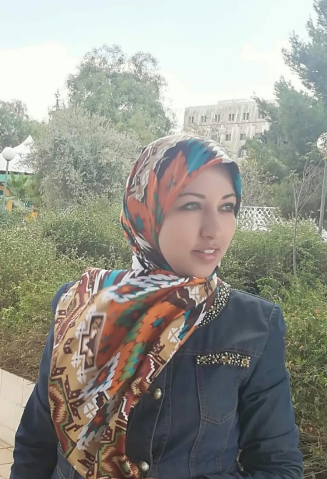 السيرة الذاتيةالبيانات الشخصية:الاسم: أ.د. حنان إسماعيل أحمد عمايرة       الجنسية : أردنية     تاريخ الميلاد : 12-11-1977البريد الإلكتروني: hannan1211@yahoo.com         هاتف :0772058580المؤهلات العلمية:الخبرات العملية:أستاذ – مركز اللغات/ شعبة اللغة العربية، الجامعة الأردنية، من 2018 .أستاذ مشارك – مركز اللغات/ شعبة اللغة العربية، الجامعة الأردنية، من 24/9/2012.أستاذ مساعد - مركز اللغات/ شعبة اللغة العربية، الجامعة الأردنية، من 2005 -2012.محاضر متفرغ – مركز اللغات/ شعبة اللغة العربية للناطقين بغيرها، الجامعة الأردنية، من 2003 – 2005.الدورات العلمية:محادثة متقدمة في اللغة الإنجليزية، مركز الاستشارات، الجامعة الأردنية.الرخصة الدولية في قيادة الحاسوب (UJCDL)، مركز الاستشارات، الجامعة الأردنية.دورة متقدمة في اللغة الإنجليزية، المستوى السادس، مركز الاستشارات، الجامعة الأردنيةدورات في التعليم الإلكتروني 2021 مركز الاعتماد والجودة الجامعة الأردنية.المؤلفات العلمية:آفاق في اللسانيات والدرس اللغوي، دار وائل ،عمان الأردن.2020.كتاب (اختبار تشخيصي في مهارات اللغة العربية) مشترك مع أ.د إسماعيل عمايرة ، 2011.اسم الآلة دراسة صرفية معجمية، كتاب منشور، 2006.التراكيب الإعلامية في اللغة العربية، كتاب منشور، 2006.المشاركة في تأليف مناهج اللغة العربية لغير الناطقين بها، الجامعة الأردنية، الكتاب الخامس، 2011.الإشراف على إصدار مجلة العربية للجميع في مركز اللغات، الجامعة الأردنية، 2002، 2003.بحوث منشورة أو مقبولة للنشر: -Strategies of Arabic Teachers in Preparing Students for the Knowledge Society through their Teaching Practices in Jordan, published in MERIT RESEARCH JOURNAL OF EDUCATION AND REVIEW,2020                                               http://www.meritresearchjournals.org/index.htmتعليم العربية بالأسوة مقاربة تربوية ، دراسات العلوم التربوية الجامعة الأردنية، 2018،مجلد 45 عدد 3.الازدواجية والخطأ اللغوي، مجلة دراسات، الجامعة الأردنية، منشور، 2007.المشترك اللغوي، مجلة دراسات، الجامعة الأردنية، منشور، 2007.القدس في الخطبة العربية، المجلة العربية للعلوم الإنسانية، جامعة الكويت، منشور، 2009.معاني الزيادة في الفعل الثلاثي: دراسة وصفية، مجلة الجامعة الإسلامية، غزة، مقبول للنشور، 2012.Employing Effective Communication Skills by Arabic, Language teachers from the perstive of the upper elementary education students at Jordan (the Social Science, Medwell),2012حواشٍ على الضمائر، بحث مشترك مع د. إسماعيل عمايرة، منشور، مجلة الجامعة الإسلامية، غزة، 2013 ، مجلد21 ، عدد1 ، ص43-72تدريس اللغة العربية لغير الناطقين بها بين مناهج ثلاثة: المعياري والتقابلي ومنهج تحليل الأخطاء، مقبول في مؤتمر محكم، المؤتمر الدولي الأول لتعليم العربية لغير الناطقين بها، 2008.تراكيب لغوية بين الالتزام المعياري والتطور اللغوي، مقبول للنشر في المجلة الأردنية جامعة مؤتة، 2012.لغة المثل العربي دراسة وصفية تحليلية .مشترك مع د.فوز نزال مجلة الجامعة الإسلاميةللبحوث الإنسانية ، مجلد22 ، عدد 1، جامعة غزة  2014 ص 59-86- رؤية في تعليم التذكير والتأنيث لغير الناطقين بالعربية  مشترك مع الاء محمد حسن – مجلة دراسات للعلوم الإنسانية ، عمادة البحث العلمي _ الجامعة الأردنية ، مجلد41 عدد3 ، 2014-انزياحات لغوية بين الأصل والتطور مجلة دراسات للعلوم الإنسانية ، عمادة البحث العلمي _ الجامعة الأردنية ، مجلد41 عدد3 ، 2014 .         تعليم النّحو العربيّ في المتطلّبات الجامعيّة العامّة؛ مقاربة وظيفيّة                    إحصائية    (كتاب اللغة العربية 100- الجامعة الأردنية 2011 أنموذجا) مع أ.د سهى نعجة.  من كتاب في أروقة اللغة العربية دراسات لسانية مهداة إلى الأستاذ الدكتور إسماعيل عمايرة ، عالم الكتب الحديث ، إربد، الأردن .                                  الكفاية اللغوية العربية في الكتابة المعاصرة نماذج تحليلية من كتابات الطلبة الجامعيين ، مجلة دراسات ، جامعة عمار ثليجي ، الأغواط ، الجزائر عدد55، 2017.الدلالات اللغوية للأسلوب في الشعر : السياب ودرويش نموذجا ، مجلة الجامعة الإسلامية للبحوث الإنسانية  ، مجلد 23 ، عدد 1 ، 2015 .ص123-143ظاهرة الخمول الاستعمالي بين الثبات والتحول ، مجة اتحاد الجامعات العربية للاداب ، الجمعية العلمية لكليات الاداب ، كلية الاداب جامعة اليرموك ، مقبول بتاريخ 27-10-2016استراتيجيات الخطاب اللغوي في قصيدة لا تصالح لأمل دنقل ، مجة اتحاد الجامعات العربية للاداب ، الجمعية العلمية لكليات الاداب ، كلية الاداب جامعة اليرموك ،منشور بتاريخ 2017، عدد1 ، مجلد 14المضمون وأثره في التشكيل اللغوي الشعري ، المجلة الأردنية قي اللغة العربية وادابها ، عمادة البحث العلمي ، جامعة مؤتة ، منشور بتاريخ2017، مجلد 13 ، عدد2 المصطلح النحوي وتعليم اللغة العربية ،مجلة دراسات وأبحاث ، جامعة الجلفة  ، الجزائر ، مقبول للنشر بتاريخ 22-10-2017التشجير اللغوي للدوال في العربية مشترك مع د.محمد عمايرة : مقاربة اجتماعية ، مجلة البلقاء للبحوث والدراسات ، 2021الاهتمامات البحثية:الدراسات اللغويةالدراسات الأدبيةتعليم العربية لغير الناطقين بهاعضوية اللجان:عضو هيئة تحرير في مجلة دراسات في السردانية العربية، جامعة الخوارزمي الإيرانية، الجمعية العلمية الإيرانية للغة العربية.لجنة إعداد امتحانات مواد اللغة العربية، مركز اللغات، الجامعة الأردنية.لجنة إعداد الكفاية المعرفية لطلبة الدكتوراه، مركز اللغات، الجامعة الأردنية.لجنة تأليف كتاب المستوى الخامس لغير الناطقين بالعربية، المعهد الدولي، الجامعة الأردنية.لجنة امتحان الكفاية المعرفية للطلبة المستجدين، مركز اللغات، الجامعة الأردنية.لجنة حوسبة امتحانات مواد اللغة العربية، مركز اللغات، الجامعة الأردنية.لجنة إعداد امتحانات المستوى المعرفي باللغة العربية لغير الناطقين بها، المعهد الدولي لتعليم العربية لغير الناطقين بها، الجامعة الأردنية.النشاطات الأكاديمية:المشاركة في المناقشة والإشراف على الرسائل الجامعية في المعهد الدولي لتعليم اللغة العربية، الجامعة الأردنية.المشاركة في اليوم العلمي لمركز اللغات، الجامعة الأردنية.تدريس مساقات علمية في قسم اللغة العربية، الجامعة الأردنية، (الصرف مشكلات اللغة العربية).المشاركة في المؤتمرات:المؤتمر الدولي السادس لكلية الاداب – جامعة مؤتة " النظريات اللغوية المعاصرة وأثرها في تعليم اللغات واكتسابها".2019تموز مؤتمر التعليم في الوطن العربي" نحو نظام تعليمي متميز"، كلية العلوم التربوية الجامعة الأردنية، نيسان 2018.المؤتمر الدولي الأول لتعليم اللغة العربية للناطقين بغيرها، الجامعة الأردنية، 2008، المشاركة ببحث عنوانه: "تدريس اللغة العربية لغير الناطقين بها بين مناهج ثلاثة: المنهج المعياري والمنهج التقابلي ومنهج تحليل الأخطاء.مؤتمر دور العلوم والتكنولوجيا في التنمية المستدامة، جامعة الأميرة سمية للتكنولوجيا، 2009، المشاركة ببحث عنوانه: "الازدواجية والخطأ اللغوي".المؤتمر العلمي الرابع "اللسانيات والأدب"، 2009، المشاركة ببحث عنوانه: "المشترك اللغوي بين النظرية والتطبيق".المؤتمر الدولي الخامس (العربية وهوية الأمة ) 2012، كلية الاداب ، قسم اللغة العربية .المؤتمر الدولي الثاني لتعليم العربية (دور المهارات اللغوية في تعليم اللغة )2015، مركز اللغات ، الجامعة الأردنية. الدرجةالتخصصالسنةالتقديرالمكانالدكتوراهاللسانيات 2004امتياز (الأولى)الجامعة الأردنيةالماجستيرالصرف والمعجم2001امتياز (الأولى)الجامعة الأردنيةالبكالوريوساللغة العربية1999امتياز (الأولى)الجامعة الأردنية